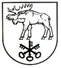 DZŪKIJOS KAIMO PLĖTROS PARTNERIŲ ASOCIACIJOS(DZŪKIJOS VVG)VALDYBOS POSĖDŽIO DARBOTVARKĖValdybos posėdžio data:  2021 m. rugsėjo 3 d. Vieta: LazdijaiPosėdžio darbotvarkė: 1. Dėl posėdžio pirmininko, sekretoriaus rinkimo.2. Dėl posėdžio darbotvarkės patvirtinimo.3. Dėl  Dzūkijos kaimo plėtros partnerių asociacijos (Dzūkijos VVG) valdybos pirmininko rinkimų.